Australian Ayrshires Newsletter 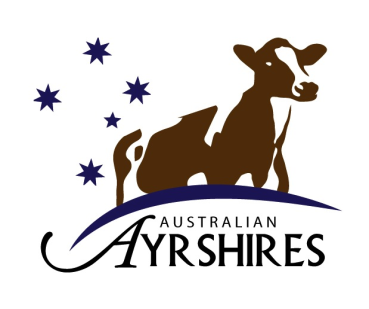 March 2017President’s messageRecently you all should have received notification via mail, that unfortunately we received the resignation of our Australian Ayrshires President, Mr. Michael Hentschke. Mike found that due to personal reasons he had to take a step back from some roles that time did not allow him to pursue with the fulfilment he wished to give. The Australian Ayrshires’ Members and the Committee wish to extend their gratefulness to the dedication Mike gave to his position as the inaugural President of the amalgamated Ayrshire Group over the past two years along with the many years prior to that on Federal Council of AAL.It gives me pleasure to accept the election of President of Australian Ayrshires and I look forward to helping the Breed progress into what is an exciting future that we have ahead of us all. The enthusiasm of Breeders and the Youth that we have involved in the Ayrshire Breed at present gives us the drive and optimism to pursue great things ahead.With my election to the President’s position, this resulted in the Vice President Role becoming vacant and has been filled by Mr Bill Macadam. Congratulations to Bill on his election.Time has just flown by of late as it only seems a few weeks ago that at an exciting International Dairy Week, the All Breed Intermediate Champion prize was awarded to the Supreme Ayrshire Exhibit of Jake Mathews and Christi Hadfield’s “Rockvale Burdette Prim”. This young cow has an amazing future and for the Ayrshire Breed to win an All Breed title at IDW goes to show how competitive the breed is, on such a stage. Congratulations to all exhibitors on a fantastic show. More on IDW will follow in this newsletter.Most recently the “Rockvale” Final Stage Dispersal Sale of Max and Jenny Hyland, was held with fantastic results. Congratulations are extended to Max and Jenny on such a successful time had with the Ayrshire Breed and the results of your sales reflect this thought from members. We wish you well in your retirement and it will enable you to reflect on great experiences had and also great futures you have given to many, as they continue to exhibit your stock and receive the accolades originating from your stud.At this time, we share our best wishes to our Members who have recently been affected by the devastation dished out by Mother Nature, thru Tropical Cyclone Debbie in Qld and other exceptional circumstances of high rainfall seen throughout parts of NSW. Finally, as you read on in this newsletter, you will be brought up to speed with the latest happenings within the Breed and what lies ahead for us all to be a part of in the exciting times coming up.All the very best of luck to those exhibiting at the Sydney Royal in the coming weeks also.I look forward to communicating with you all in some way and hearing from you also with any news or views you wish to share.Regards,Scott BraendlerFederal Council MeetingsThe next Federal Council meeting is scheduled to be held at the Fanfare Show & Sale on Monday May 8th at 1-30pm.With the resignation of Mike Hentsche from Federal Council, a vacancy is now available to be filled. If any member wishes to nominate for Federal Council, they may do so by contacting the Secretary, Anne Ryan (anne@lbcentre.com.au) either by letter or email by April 28th 2017. World Ayrshire Conference 2020A meeting of the sub-committee of Federal Council to discuss the World Conference tour was held at IDW. With the great work of John Edmonds the itinerary is almost confirmed. The tour will take place during the period of January 12th thru to Jan 30th 2020 commencing in Adelaide, travel through Victoria to IDW and then follow up through NSW into Canberra and then through to Sydney with further options of Queensland, Red Centre or NZ to be added by individuals at the end of the conference tour. The confirmed itinerary will be sent out soon with details, costs and payment plan available.Registrations will be available through the Australian Ayrshires Secretary in the coming few months once all details are confirmed and members notified.Members are reminded that an account has been established by Federal Council as a fund-raising account for this event.  Proceeds of any form of donations, fund-raising and sale of animals can be placed into this account through the Secretary if anyone wishes to do so. This will allow a pool of funds to be available as required to create this event leading up to 2020. It has been decided that Sale levy proceeds from the IDW and Fanfare Sales over the next few years will be included into this account for further promotion leading up to the conference.2017 IDW National Ayrshire Show2017 IDW once again saw a super showing of Ayrshires, paraded in front of Judge Mr. Warren Ferguson of Ferdon Genetics in New Zealand. Congratulations to all who exhibited or helped out. Congratulations to Shaun & Kelly Beard of Jancourt East, Vic. on their Champion Cow Award for ‘Glenbrae Burdette Joyce’. This is a great achievement for a young family who unfortunately have recently sold their herd. Congratulations also to Cheryl Liebich on her Reserve Championship for ‘Cher-Bar Rippa Lasselle’, who was the 2016 IDW Champion Cow. ‘Rockvale Burdette Prim’ was awarded Intermediate Champion Ayrshire, Best Udder of Show and Supreme Ayrshire Exhibit for her owners Jake Mathews and Christi Hadfield of Blue Gum Ayrshires, Shady Creek, Vic. ‘Burdette Prim’ then went on to win the Interbreed Intermediate Championship which was very well deserved for this very exciting young Ayrshire Cow. Reserve Intermediate Champion was awarded to Mike and Leanne Hentschke’s ‘Rockvale Burdette Lorna 6’.Juvenile Champion went to Greg & Tracey Edmonds ‘Geelunga Tsunami P Star’ with Reserve Junior Champion awarded to Paul & Vicky Timbs ‘Mayfield Farms Titan Rosebud’.2017 Exhibitor Encouragement award went to Michael & Janine Eagles of ‘Ghinni Creek’ AyrshiresPremier Breeder Award- Max & Jenny Hyland- ‘Rockvale’ AyrshiresPremier Exhibitor (& Wattle Park Trophy) Award- Munden Farms2017 IDW Elite Ayrshire SaleThe 2017 Elite Ayrshire Sale held at IDW once again saw a tremendous offering of quality animals averaging $2446. Top priced lot was Lot 1 offered by the Eagles Partnership of Goologong NSW for the imported bloodline heifer Paschendaele Riggins Klassy ET, already a show winner after taking the Reserve Junior Championship at the 2016 Adelaide Royal Feature Breed Show. She sold to G Crowden and family of Meadows, SA for $5000. Second top price was R & L Morris’ Avago Sarahs Ruby, who sold to L Alwer of Victoria for $4000, with other noted sales for Geelunga Tsunami P Star $3600 to Jennifer Schubert , NSW. And Munden Farms Perfect Polyanna $3500 to Macadam Family, Vic. Embryos sold to $2000 for the Package, from 2016 Sydney Royal Champion ‘Regal Park Solax’.SEMEX All-Australian Photo Competition ResultsAt the IDW Dinner, the SEMEX All-Australian Photographic Competition results were awarded and the winners were as follows:Class 1: All Australian Heifer under 6mths	 Enterprise Free Beer Amber, Ben HentschkeClass 2: All Australian Heifer 6 - 12mths		Gordonvale Winchester (Imp ET), Sam GordonClass 3: All Australian Heifer 12 – 18mths	Liddel Amber Rose, S & R ColeClass 4: All Australian Heifer 18 -24 mths 	Mayfield Farms Free Rose, P & V TimbsClass 5: All Australian Heifer 24 – 36mths	Regal Park Reality Solax, S & R ColeClass 6: All Australian Heifer 2 yr in milk 		Paschendaele Vicki Titan, Eagles PartnershipClass 7: All Australian Cow 3 yr in milk 		Cher-Bar Burdette Secret (Imp ET), Cheryl LiebichClass 8: All Australian Cow 4 yr in milk 		Paschendaele PR Blossom, Eagles PartnershipClass 9: All Australian Cow 5 yr in milk 		Boldview Oblique Fairy, Boldview FarmsClass 10: All Australian Cow 6 & 7 yr in milk	Regal Park Reality Rose, D & S MayoClass 11: All Australian Cow 8 yr & over in milk 	Auchenroad Canadian Sukey, S & B WadleyClass 12: All Australian Youth Class		Lucy MasonClass 13: Unhaltered Photo			Caitlin Liebich, Boldview Face BillClass 14: Herd Scene Photo			M & J EaglesClass 15: Ayrshire Character Photo		M & J EaglesCongratulations to all entrants on a fantastic competition, many thanks to the sponsor SEMEX, your support is much appreciated. All photos of the winners will be displayed on the Ayrshire website and will be included in the next Ayrshire Journal due later in the year. Winners of Classes 1 to 11 will represent Australia in the World Ayrshire Federation Photo Competition.WORLD WIDE SIRES Ayrshire Cow of the Year and National Ayrshire Production AwardsAlso at the IDW Dinner, the National Production Awards were presented with some tremendous results, a credit to the Breeders, Owners and Herd Managers on such great production records. Once again all detailed results will be on the Ayrshire website and included in the coming Ayrshire Journal.World Wide Sires Ayrshire Cow of the Year: 	Midway Park Mardley, owned by Munden FarmsHerd Average Highest Butterfat plus Protein : 		Munden FarmsGroup of 10 Cows Highest Butterfat plus Protein: 	Munden farmsCow 2 years Highest Butterfat plus Protein:	Midway Park Jelyca Orange 	Munden FarmsCow 3 years Highest Butterfat plus Protein:	Glenbrae Laddies Mercury 	Munden FarmsCow 4 -9 years Highest Butterfat plus Protein:	Midway Park Mardley		Munden FarmsCow 10yrs & over Highest Bfat plus Protein:	Coraville Blue Janet		T & B JohnsAs an incentive to get more production award entrants from the members, Life Member Mr Eric Ross, who previously owned “ Roslyn Ayrshires” in Queensland, has recently given sponsorship toward the National Production Awards which will be awarded for the 2016/17 Production year. We thank Eric for his kind donation for these future awards.2017 Ayrshire Fanfare SaleThe Annual Fanfare Sale will be held on 8th May 2017 at Camperdown Showgrounds. Information has gone out regarding the Sale, and entries were due on the 24th March 2017. If you would still like to enter in the Sale please contact Scott Braendler directly on 0419 852 721 as soon as possible.2017 Ayrshire Fanfare ShowThe Fanfare Show will be held at Camperdown Showgrounds on Sunday 7th May 2017. We are happy to announce the judge will be Mr. Steven Eagles from Paschendaele Ayrshires, NSW.  An email has been recently sent out with details regarding entries. The closing date for entries is Wednesday 26th April 2017. If you did not receive the information, or would like any more details, please contact Scott Braendler on 0419 852 721 or email: boldviewfarms@internode.on.net  ROCKVALE AYRSHIRES FINAL STAGE DISPERSAL – 24/03/17Just last week saw the Final Stage Dispersal of the Rockvale Ayrshire Stud of Max and Jenny Hyland, Shepparton Victoria. This sale averaged $2485 for full clearance of 60 head, with a top price of $6200 being paid for Lot 35 “Rockvale Burdette Bangle”, selling to Eagles Partnership, Gooloogong NSW. Sales were made to Qld, NSW, Vic, Tas and SA showing the demand for this quality Stud’s Breeding. We congratulate Max and Jenny for their long association with the Breed and for their success they have had and for the success the purchasers of their cattle have had also. We wish both Max and Jenny the best for their future and we will be sure to see them venture out to many Ayrshire events in the future as they enjoy retirement.Ayrshire Blood Percentage - Show Eligibility SurveyAt the Federal Committee meeting held during IDW, discussion was held on the Ayrshire Blood Percentages of exhibits allowed at certain shows around the country. It was determined that a survey be issued to the members in this form for feedback on your thoughts as to what level of Ayrshire Blood Percentage you believe is acceptable of an Ayrshire Show in Australia. The results of this survey will be relayed to the Committee of IDW and all Royal Shows as a recommendation from the Federal Council of Australian Ayrshires for their consideration of eligible Ayrshire percentage for future Ayrshire Shows. The results will also be relayed to State Branches of Australian Ayrshires with the recommendation to forward to their relative State Ayrshire Shows.  The 2017 Fanfare Show has been passed at Federal Council level to have the minimum Blood % to be shown there at 87.5%.The reason behind this discussion being brought about in essence, was due to the fact of the ‘IDW National Ayrshire Show’ being a big part of the 2020 World Ayrshire Conference and the thought that under current rules of IDW, Ayrshires can be shown if they are registered in either of the Full Herd Book or the R1 or R2 appendices, which means that an animal with a percentage of Ayrshire Blood at 37.5% is eligible to be shown in the IDW National Ayrshire Show. What level of Ayrshire Blood do we want to be seen being shown at the largest Ayrshire Show in this Country in front of visitors from around the world?So the question for Members to have feedback on is:-----------------------------------------------------------------------------------------------------------------------------------Do you as a Member of Australian Ayrshires believe that the Ayrshire Blood percentage for an Ayrshire female to be eligible to be shown at IDW in the National Ayrshire Show be at the level of-1) 37.5% Ayrshire (minimum % at which an R2 is registered)Or2) 75% Ayrshire (minimum % at which an R1 is registered)Or3) 87.5% Ayrshire (minimum % at which an Ayrshire is registered in the full Ayrshire Herd Book)COMMENTS:_____________________________________________________________________________________________________________________________________________________________________________________________________________________________________________________________________________________________________________________________NAME: ____________________________________         or Membership Number:_______________Please provide feedback to the Australian Ayrshires Secretary, Anne Ryan- prior to Friday April 28th 2017 so the results can be found prior to the next scheduled Federal Council Meeting on Monday May 8th 2017.Email to: anne@lbcentre.com.auOr mail to: PO BOX 189, Kiama NSW 2533